Rješavanje linearnih jednadžbi s jednom nepoznanicom – razlomciPogledaj YouTube video i prepiši zadatke (gledaj od 30.35 min do 35.10 min): drži ctrl na tipkovnici i klikni ovdje!Primjer 12.Riješimo jednadžbu: .Rješenje:Rješavamo se razlomka tako da svaki član jednadžbe pomnožimo s najmanjim zajedničkim nazivnikom (višekratnikom) tih razlomaka. V(3, 2) = 6. Dakle, cijelu jednadžbu množimo s 6.Napomena:U cilju da vam olakšam ovu nastavu: provjere nisu obavezne kod jednadžbi s razlomcima.Primjer 13.		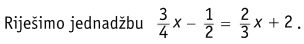 Rješenje:Rješavamo se razlomka tako da svaki član jednadžbe pomnožimo s najmanjim zajedničkim nazivnikom (višekratnikom) tih razlomaka. V(4, 3, 2) = 12. Dakle, cijelu jednadžbu množimo s 12.     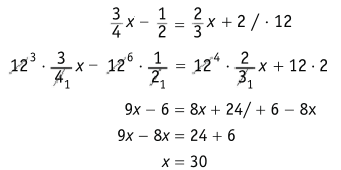 VAŽNO! Domaća zadaća:Iz knjige, sa 87. stranice, riješi zadatke 12.)abcd. 